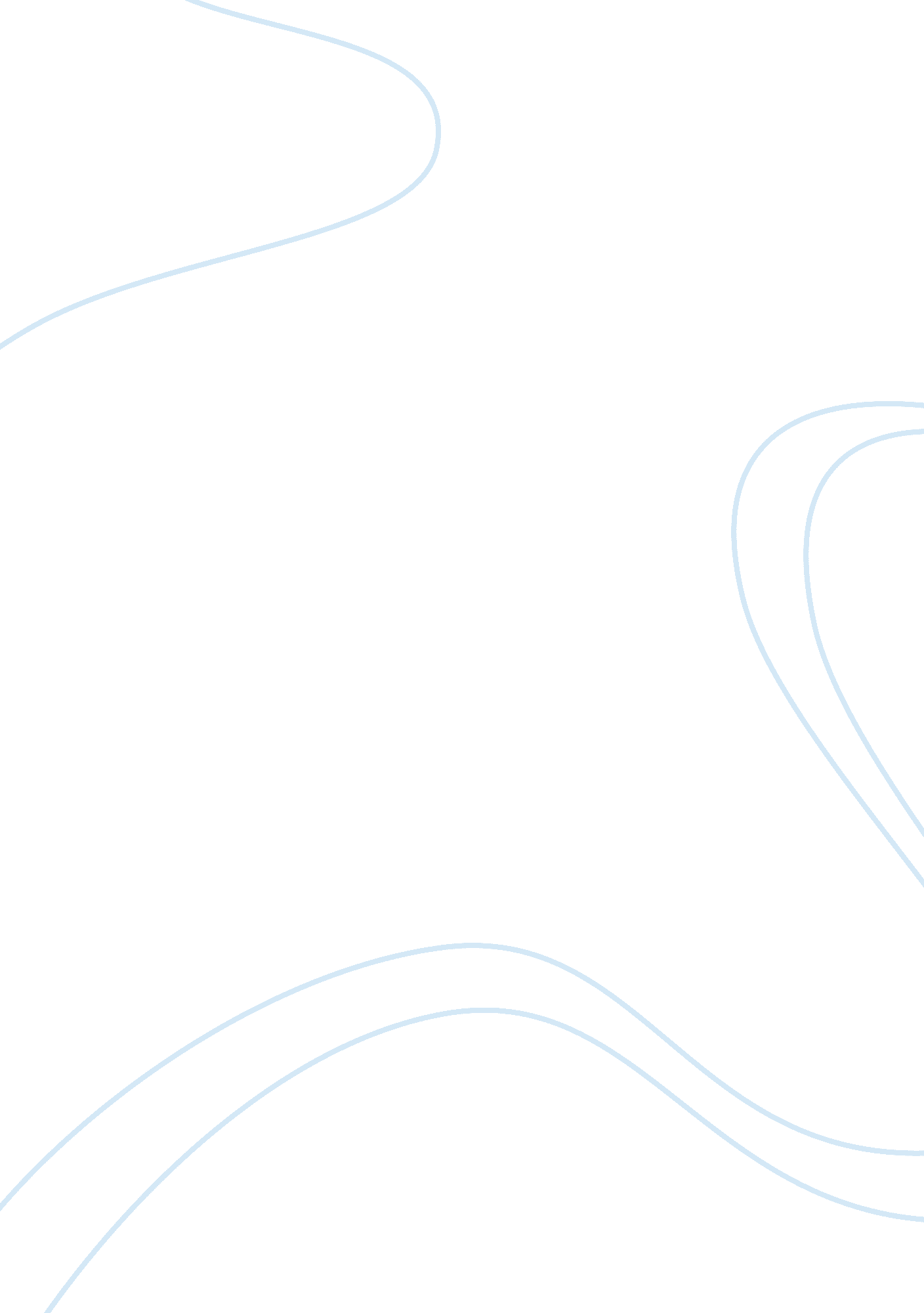 Histone deacetylase inhibitor for migraines and seizures biology essayDesign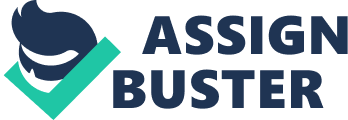 \n[toc title="Table of Contents"]\n \n \t Materials and Methods \n \t Consequences and Discussion \n \t ( a ) SRP14 ( B ) UBE-2D3 \n \t ( degree Celsius ) USP48 ( vitamin D ) VPS37A \n \t ( vitamin E ) MEIS2 ( degree Fahrenheit ) EPHB-i1 \n \n[/toc]\n \n Valproic Acid ( VPA ) , a histone deacetylase inhibitor ( HDACi ) is an antiepileptic drug used for the intervention of ictuss, bipolar upsets and megrim. HDACi normally reactivates the inactive cells by epigenetic alterations, chiefly barricading the activity of category I and II HDACs. VPA has the possible to collar tumour cell growing and regulates the look of distinguishing apoptotic cistrons and hence is used as an anti-cancer drug. But recent surveies show contradictory consequences that many cistrons are silenced offlate, when they are exposed to HDACi. Hence to look into these consequences we treated HepG2 cells with Valproic Acid and analyzed the form of H3K4Me3 and H3K9Ac of the given six cistrons utilizing Chromatin Immunoprecipitation technique followed by Semi- quantitative PCR. Epigenetics, a survey of the familial alterations in the cellular information independent of the underlying Deoxyribonucleic acid sequences has emerged as a important factor in finding the destiny of complex diseases, particularly malignant neoplastic disease cells. Hence finding the association of epigenetic changes in carcinogenesis is indispensable for the find of a suited curative drug. Epigenetic alterations can be classified into three types viz. , DNA methylation, histone alteration and nucleosome placement ( 6 ) . The N-terminal dress suits of histone is free to be modified by different enzymes and the type of alteration determines the chromatin province, ensuing in ordinance of cistron look ( 2 ) . These alterations are dynamically regulated by the activity of two enzymes viz. , histone ethanoyl group transferase ( HAT ) and histone deacetylase ( HDAC ) . Histone deacetylase inhibitors ( HDACi ) , which hinders the activity of HDAC by adhering to the catalytic Centre of the substrate, has several belongingss such as exhibiting hyperacetylation, by triping the inactive cells, bring oning growing apprehension, causes programmed cell death and therefore is used as a promising drug in the intervention of malignant neoplastic disease ( 4 ) . Valproic acid ( 2-propylpentanoic acid ) , a short chained fatty acid is a powerful HDAC inhibitor when subjected to high millimolar concentration ( in vitro ) and is already used to handle epilepsy and bipolar upsets( 1 ) . It has been reported that VPA regulates the intracellular enzyme activity ( MAPks, PKC, GSK-3I? ) accordingly taking to transcriptional activation ( 3 ) . Hence to look into the repressive consequence of Valproic acid, we analyzed the interaction of proteins with specific genomic parts by measuring the position of H3K4Me3 and H3K9Ac of SRP14, UBE-2D3, USP48, VPS37A, MEIS2, EPHB-i1 cistrons in the liver cells ( with and without intervention of Valproic acid ) utilizing chromatin immunoprecipitation ( ChIP ) technique. Materials and Methods HePG2 cells which were grown in RPMI medium was treated with 2mM Valproic Acid ( VPA ) for 12 hours. The cell morphology was observed under microscope and the cells were collected utilizing trysinisation method. The cell-suspension was washed twice with PBS and we followed the protocol of High Cell # ChIP kit. Cross linking of DNA-proteinCross-linking was done by adding 13. 5Aµl of 36. 5 % HCHO per 500Aµl of sample ( concluding sample-approx 1 % ) to repair the protein-DNA interactions. The tubings were gently vortexed followed by an incubation for 8 proceedingss at room temperature. Glycine ( 57Aµl ) to a concluding concentration of 1. 25M was added to the sample to halt the arrested development. The tubing was gently vortexed for slaking and was incubated for 5 proceedingss at room temperature. All the undermentioned stairss were performed on ice at 4°C. Centrifugation was carried out at 1, 500 revolutions per minute for 5 proceedingss utilizing a swing-out rotor for gradual slowing. The supernatant was discarded go forthing behind 30 Aµl, by slow and careful decanting. Thus the obtained cross-linked cells are now prepared for chromatin shearing and the DNA pellet was kept undisturbed. Cell lysis and SonicationThe cells were washed with 1ml of PBS and was resuspended with a pipette. The tubing was centrifuged at 1, 500 revolutions per minute for 5 proceedingss and the supernatant was removed carefully. The above measure was repeated. The supernatant was removed go forthing behind 10 to 20Aµl. Ice- cold lysis buffer L1 ( 1 milliliter ) was added to the DNA pellet and cells were resuspended by pipetting several times followed by a 10 minute incubation with soft commixture. Centrifugation was carried out at 1, 600 revolutions per minute for 5 proceedingss and supernatant was removed carefully without losing DNA pellet. Then ice-cold lysis buffer L2 ( 1ml ) was pipetted into the pellet followed by resuspension and a 10 minute incubation. The contents were centrifuged for 5 proceedingss at 1, 600 revolutions per minute and supernatant was discarded without dislarging DNA pellet. Meanwhile, 3Aµl of peptidase inhibitor was added to the shearing buffer ( S1 ) and was stored at room temperature. Complete shearing buffer S1 ( 600Aµl ) was added to the cells and the contents were vortexed until it was resuspended followed by a 10 minute incubation on ice. The 600Aµl solution was separated every bit ( 200Aµl per tubing incorporating 3. 3 million cells about ) into three tubings labelled as IgG, H3K4Me3 and H3K9Ac. The sample was transferred to TPX- tubings and was subjected to sonication to shear the chromatin for 2 tally of 10 rhythms ( 30 sec ON & A ; 30 sec OFF rhythm ) utilizing Bioruptor. The tubing was spinned and vortexed between 2 tallies. In the interim, 5 Aµl of peptidase inhibitor was added per milliliter of bit buffer C1. Later, 800 Aµl of bit buffer C1 was added to 3 tubings incorporating 200 Aµl of shorn chromatin. Immunoprecipitation WashsTo 28Aµl of protein A coated magnetic beads, 100 Aµl of ice-cold bit buffer C1 was added in order to rinse the beads with ice-cold bit buffer C1. The tubings were placed in magnetic rack and the supernatant was removed. The beads were once more resuspended in 110Aµl of bit buffer C1. the washed beads ( 100 Aµl ) was transferred to a new tubing. The immunoprecipitated tubings were incubated by puting it on a shaker for atleast 2 hours at 4°C. Since we have used 23. 2Aµg of chromatin, about 3Aµl concentration of specific antibody was added to the tubing. The diluted chromatin was centrifuged at 12, 000 revolutions per minute for 10 proceedingss and the supernatant was collected. The tubes incorporating antibody- coated beads were placed on the ice- cold magnetic rack for 1 minute and the liquid portion was removed. Diluted shorn chromatin ( 950Aµl ) was addedto the pellet of antibody- coated beads ( each IP tubing ) . 1 % of diluted sheared chromatin- 9. 5Aµl was kept as input sample at 4°C. The tubings were incubated in 4°C at 40 revolutions per minute for 2 hours. Thetubings were placed on magnetic rack and the supernatant was removed. Ice- cold bit buffer C1 ( 1 milliliter ) was added to the tubings and it undergoes 5 minute incubation at 4°C on shaker. The above measure was repeated 2 times and the tubings were spinned each clip before remotion of supernatant. Wash buffer W1 ( 1 milliliter ) was added to the beads followed by a 5 minute incubation at 4°C on shaker. The tubings were spinned and so was kept on magnetic rack to capture the beads and wash buffer W1 was discarded. Deoxyribonucleic acid isolationThe undermentioned stairss were performed on both input DNA samples and immunoprecipitated samples at the same time. DNA isolation buffer ( 100 Aµl ) and 1. 2 Aµl of protease K was added to the immunoprecipitated DNA sample and the contents were resuspended. DNA isolation buffer ( 90. 5 Aµl ) and 1. 2 Aµl of protease K was added to the input DNA sample which contains 9. 5 Aµl of chromatin. Both immunoprecipitated Deoxyribonucleic acid sample and input DNA sample were incubated for 15 proceedingss at 15°C followed by an incubation for 15 proceedingss at 100°C. The contents were spinned for two times and the tubings were placed on ice- cold magnetic rack and was left for 1 minute. The supernatant which contains DNA was eventually transferred to new tubings for qPCR analysis and was stored at -20°C. qPCRThe qPCR cocktail incorporating 2. 5Aµl of 10x buffer, 1Aµl of 10 millimeter dNTP, 1Aµl of 10pm forward primer and 1Aµl of 10pm contrary primer, 5Aµl of DNA templet, 0. 15 Aµl of enzyme, 14. 35 Aµl unfertile H2O was prepared for each reaction. qPCR was programmed as 95°C for 5 minutes- 1st rhythm which was followed by 33 rhythms ( 95°C for 30sec, 55°C for 40sec, 72°C for 40sec, 72°C for 10 sec and eventually 4°C -a? z ) . The consequences were analyzed by running the PCR merchandises on a 2 % agarose gel cataphoresis. Consequences and Discussion HepG2 cells were treated with Valproic acid ( VPA ) for 12 hours to find the repressive activity of histone deacetyase inhibitor ( HDACi ) . Chromatin immunoprecipitation ( ChIP ) check was performed to find the alterations in specific epigenetic signatures- H3K4Me3 and H3K9Ac, on VPA treated liver cells. Chip analysis was besides carried out on HepG2 cells which were non treated with VPA, in order to compare the consequences. Semi quantitative PCR was performed utilizing the specific primers of the 6 cistrons ( SRP14, UBE-2D3, USP48, VPS37A, MEIS2, EPHB-i1 ) which were used to determine whether the above mentioned cistrons were bound by the protein of interest. We observed no alterations in the methylation form ( H3K4Me3 ) of the VPA-treated liver cells when compared with the untreated liver cells. This agrees with the antecedently published informations where H3K4Me3 degrees were unaltered after 12 hours of butyrate intervention on HepG2 cells and butyrate which resembles VPA in construction is besides a histone deacetylase inhibitor ( HDACi ) ( 7 ) . 1 2 3 4 5 6 7 8 1 2 3 4 5 6 7 8 ( a ) SRP14 ( B ) UBE-2D3 1 2 3 4 5 6 7 8 1 2 3 4 5 6 7 8 ( degree Celsius ) USP48 ( vitamin D ) VPS37A 1 2 3 4 5 6 7 8 1 2 3 4 5 6 7 8 ( vitamin E ) MEIS2 ( degree Fahrenheit ) EPHB-i1 Fig-1: Validation of ChIP consequences and effects of H3K4Me3 and H3K9Ac on valproic acid-treated HepG2 cells and untreated HepG2 cells. Here, Lanes 1, 2, 3, 4 contains the untreated HepG2 cells ( U. T ) and Lanes 5, 6, 7, 8 contains VPA-treated HepG2 cells ( T ) . Lane 1- IgG ( U. T ) Lane 2- H3K4Me3 ( U. T ) Lane 3- H3K9Ac ( U. T ) Lane 4- Input ( U. T )Lane 5- IgG ( T ) Lane 6- H3K4Me3 ( T ) Lane 7- H3K9Ac ( T ) Lane 8- Input ( T ) . HDACi by and large activate the silenced cistrons ensuing in an addition in acetylation. The same consequence was reproduced in a recent survey where there was an addition in the acetylation form of butyrate treated HepG2 cells ( 7 ) . Our consequences correlates with the known informations, and we have besides observed a clear addition in the acetylation form ( H3K9Ac ) of 3 cistrons ( UBE-2D3, USP48, VPS37A ) upon Valproic acid intervention. Interestingly, recent surveies have shown that some cistrons are downregulated by the activity of HDAC inhibitors. Decrease in acetylation, RNA polymerase II elongation and cistron look was observed in genomic parts that is proximally located to transcription get down sites ( TSS ) in HepG2 cells after intervention with HDACi such as butyrate and trichostatin A ( TSA ) ( 7 ) . The same consequence was emphasized by another survey which mentions that intervention with VPA and trichostatin A leads to deacetylation of multiple cistrons, ensuing in counter effects in adult females ( 8 ) . Similarly, a lessening in acetylation grade ( H3K9Ac ) was observed in staying 3 cistrons ( SRP14, MEIS2, EPHB-i1 ) in our experiment retroflexing the antecedently mentioned consequences. Peart et al. , has observed that cistrons when subjected to intervention with HDACi, ab initio upregulate but as clip progresses, deacetylation takes topographic point and it was besides found that more cistrons are silenced instead than acquiring activated. We have besides checked the degree ( addition or lessening ) of specific histone modification- H3K4Me3 and H3K9Ac of the six cistrons in ENCODE database and the consequences of our experiments is in harmony with the ENCODE information. Since several recent surveies are contradictory to the earlier published informations, the definite mechanism of HDACi should be elucidated which is a plausible drug for anticancer therapy. 